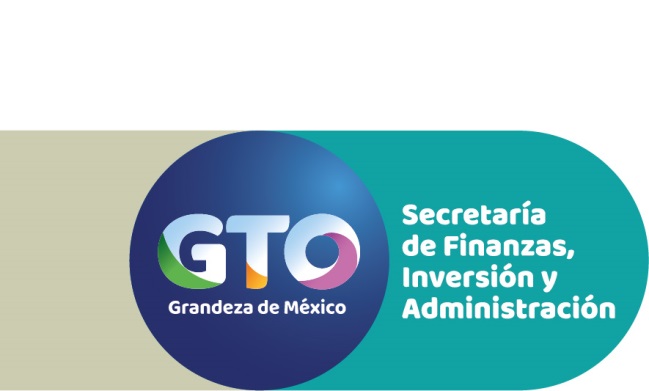 SUBSECRETARÍA DE --- DIRECCIÓN GENERAL ó UNIDAD ADMINISTRATIVA ----- OFICIO NÚMERO: ------ASUNTO: MODIFICACIÓN A ESTRUCTURAGuanajuato, Gto., a --- de 2020.C.P. MARÍA DOLORES RIVAS LÓPEZDIRECTORA GENERAL DE RECURSOS HUMANOS PRESENTEPor medio del presente y de conformidad  a los artículos 5 y 6 de los Lineamientos Generales para la Administración de los Recursos Humanos adscritos a las Dependencias, Entidades y Unidades de Apoyo de la Administración Pública Estatal, envío a Usted la solicitud de Modificación a Estructura de las plazas que se detallan a continuación para el análisis y autorización correspondiente, y que ésta se contemple en el Sistema PEI SAP R/3.Para los efectos anteriores se anexa al presente:     Formato de Modificación a Estructura con justificaciónDescripción actual y propuestaOrganigrama actual y propuestoFicha de autorizaciónSin otro particular, aprovecho la ocasión para enviarle un cordial saludo.ATENTAMENTENOMBRETITULAR DE LA DIRECCIÓN GENERAL O UNIDAD ADMINISTRATIVA SOLICITANTEVO.BO.							LICDA. ELVIA GUADALUPE GUTIÉRREZ PÉREZ							DIRECTORA GENERAL ADMINISTRATIVASECUENCIALCENTRO GESTORNIVELDENOMINACIÓN TABULARDENOMINACIÓN FUNCIONAL